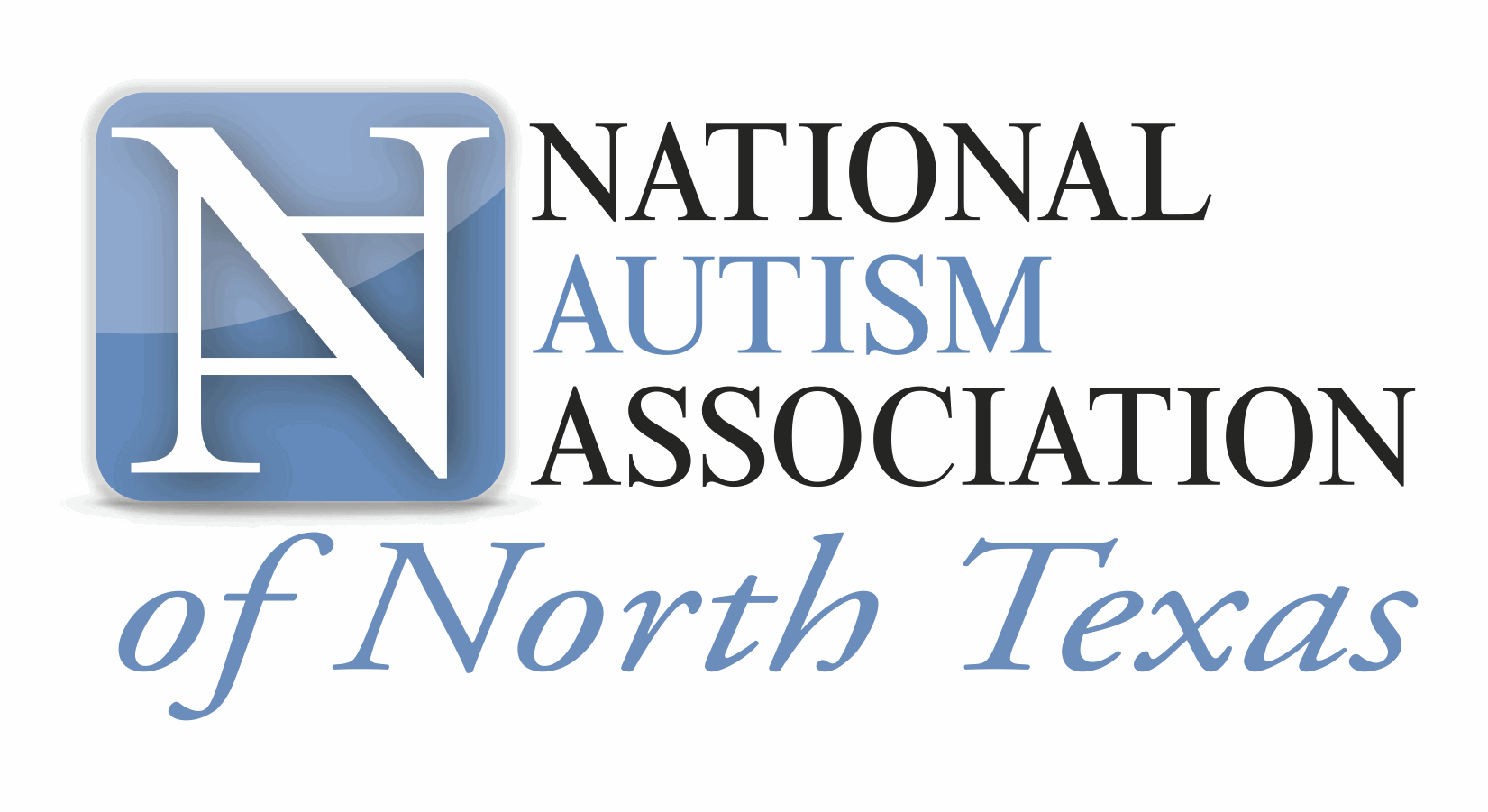 AUTISM SPECTRUM DISORDERSInformation and Resource PacketThe enclosed information is provided free of charge by the National Autism Association of North Texas.  However, in order to defray production costs and allow us to provide this information to others, we request a $10.00 donation to the National Autism Association of North Texas.  Donations may be sent to us at NAA-NT, P.O. Box 261209, Plano, TX 75026-1209.This information may be reproduced in whole or in part for personal use, provided that this cover sheet is included.  It may not be reproduced for commercial sale without the express prior written consent of the National Autism Association of North Texas.This packet is being provided for informational purposes only.  The National Autism Association of North Texas does not endorse or provide any specific therapies or treatments for Autism Spectrum Disorders.  If you elect to use providers listed in this packet, you assume any risks in doing so, and you are urged to check references and perform your own assessment of the efficacy and risks involved.  While every effort will be made to keep the information included in the packet up-to-date, contact information may change.  If you become aware of any changes, we would appreciate your passing along such information to an officer or Board member of NAA-NT so that we can update our information.TABLE OF CONTENTSFunding / Grants / Services	Page 3Medical		Page 4	Doctors	Dentists	Chiropractors	PsychologistsTherapy		Page 9	Speech Therapy	Auditory Training	Occupational Therapy	Physical Therapy	Neurofeedback Therapy	Music Therapy	Cognitive Skills Training	Applied Behavior Analysis	Early Intervention	Developmental Therapy	Environmental / Allergy	Nutrition / DietFacilities / Schools	Page 18Resources of Information	Page 20	Organizations	Newsletters	Books	Catalogs	Advocates	Childcare / Babysitting	Respite Activities	Recreation & Activities	Hair SalonsCredits		Page 25FUNDING / GRANTS / SERVICES	Life Path Systems (formerly known as MHMR)	administers 3 programs for monetary help:Family Support Grant (used to be called In-Home Family Support)
Fern Gimenez
Phone: 972-727-9133 HCS (Home and Community Services)
Fern Gimenez
Phone: 972-727-9133C.L.A.S.S.
Administered through the Department of Aging and Disability Services (DADS)
Austin, TX
Phone: 1-877-438-5658All of these programs have a long waiting list, so you need to call and get on these lists ASAP. (1st come 1st serve) HCS and C.L.A.S.S. are Medicaid waiver programs, meaning they	     are tied to your child’s income, not the family’s.	Insurance:  Private or GroupSome Insurance Companies do not help with related therapies connected to an ASD (Autism Spectrum Disorder ) .Some Insurance Companies WILL help pay for things like:Speech TherapyOccupational TherapyPhysical TherapyNeurofeedbackChiropractic* Important: Each Insurance Plan is different and Insurance Codes can be   perceived in different ways for services rendered. NO GUARANTEE  here.Typically, you just need to be diligent and persistent and not give up on getting whatever monies you can from them.*  See “Organizations” in Resources of Information in this packet for more information on available resources for funding.Pediatricians:MEDICALDoctors     /     Dentists     /     Chiropractors     /     PsychologistsPediatricians:	Dr. Frank Lieu M.D.	3100 Midway Rd # 16A	Plano, TX 75093	Phone: 972-608-2688	Dr. Deborah Bain M.D.	4851 Legacy Dr.  Ste 601	Frisco, TX	Phone: 972-294-0808	Dr. Daniel Ramirez	Kids Docs Pediatrics	Website: www.kidsdocspediatrics.com/	Phone: 972-608-0200	Dr. Peter Sherrod	3721 West 15th Street, Suite 603	Plano, TX 75075	Phone: 972-867-6880                  Shine Pediatrics
                  3600 Shire Blvd Ste 110
                Richardson, TX 75082                
           (469) 333-1543General Practitioners:	John Bailey MD	1428 West Hebron Drive, Ste #110	Carrollton, TX	Phone: 972-939-4555	Dr. John Moon M.D. 	5425 W. Spring Creek Parkway, Suite 200	Plano, Texas 75024	Phone: 972-599-9600              Developmental Pediatricians:                Development Pediatric ServicesDr. Cathleen Roberts	Phone: 972-788-1858	C. Mike Rios, MD	1100 Main Street Suite 103	Grapevine, TX 76051	Phone: 817-310-5510Neurologists:                Neurotherapy Center of Dallas 	Dr. Jonathan Walker M. D.	12870 Hillcrest, Suite 201	Dallas TX 75230	Phone: 972-991-1153	Fax: 972-991-1346	Email: admin@neurotherapydallas.com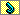 	Website: www.neurotherapydallas.com/index.php	Dallas Pediatric Neurology Assoc. (Group)		Dr Majeed, M.D.		David B. Owen, M.D.		Dr Moein, M.D.	7777 Forest Lane (Medical City Dallas)	Dallas, TX 75230	Phone: 972-566-8600Optometrists:	Charles Shidlofsky, O.D., P.A.	Neurodevelopmental Sensory Enhancement Center	5934 W. Parker Rd., Suite #500 	Plano, TX 75093 	Phone: 972-312-0177	Email:info@dr-s.net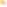 Dentists:	Holistic Dentist: Dr. Stacy Cole DDS, FAGD in Fort Worth.	Phone: 817-731-9291	Website: http://www.svcole.com/ 	Dr. Patrick Ryan	Grin Pediatric Dentistry	6225 Chapel Hill Blvd	Plano, TX 75093	Phone: (972) 608-4746Dr. Paul Rubin	Frisco, TX	Phone: 214-618-5200	Website: www.friscokidsdds.com                 Dr Clapp	Website: www.pediatricdentalworld.comParent comment: ‘He is really good with kids, takes medicaid and                        uses sedation’                Jason Clapp	Pediatric Dentistry	2300 Highland Village Rd	Highland Village, Texas, 75077-7139	972-317-6997	Diane L Lide DDS	Website: www.drlide.comParent comment: ‘She does offer sedation dentistry, though only one day a month, but it's set up 972-377-8444	              Jeffrey Holt  of Kids Dental	Phone: 972-378-5437	Dr. Robert Morgan	375 Municipal, #104	Richardson, TX	Phone: 972-669-3663	Also in Irving	Terri E. Train, DDS, MS	Pediatric Dentistry	100 N. Central Expwy., Suite 1108	Richardson, TX 75080	972-235-8555		or	4443 N. Josey Lane, Suite 180	Carrollton, TX 75010	Dr. Ronald Garza	9757 White Rock Trail	Dallas, TX 75238	Phone: 214-349-9400	Dr. Yvette V. Dye	26615 US Hwy 380 Suite 130	Aubrey,TX 76227	Phone: 940-965-9490	aubreykidsdentist.com	Debra Duffy, DDS		Dr. Debra Duffy		Dr. Rhonda Corey	2849 Old Settlers	Flower Mound, TX 75028	Phone: 972-724-1617	Fax: 972-874-1220	Email: info@debraduffydds.com 	Website: www.debraduffydds.comDental Care 4 Kids	Dr. Tom Wickersham	Dr. Andrea Gonzales	2900 Long Prairie Rd. Suite C	Flower Mound, TX 75022	Phone: 972-874-2800	Fax: 972-355-5827	Website: www.dentalcareforkidstexas.com	Dr. Curtis Crandall	East Plano, TX	Phone: 972-423-4595	Tammy Gough	972-727-0737	Allen, TX	Dr Harold Simpson	Childrens Dental Specialists	Phone: 972-394-1722	Located in Richardson and CarrolltonChiropractors:              BrainWorx
              Dr. Homero Cavazos
              4508 Legacy Drive #200
              Plano, Texas 75024 
              214-377-4833
              Email:  DrC@brainworxcenters.comDr. Von Bergen	110 W. Louisiana Street	McKinney, TX 75069	Phone: 972-562-7762Davis Chiropractic5000 Quorom Dr.  Suite # 148 
                 Dallas 75254Physician’s Clinic for chiro & AcupunctureDrglendavis.com214-402-7009New Star chiropractic & Acupuncture
                 NAET Allergy Treatment
                 Zhanping (Louie) Lu  DC, MD in China
                 425 Maplelawn Dr.  Suite # 101
                  Plano, TX  75075
                   972-519-8488
                   www.autismtx.com 
                                  Brantly Chiropractic of McKinney	972-562-1717	Dr. Kathi Maher	Chiropractic, Cranial-sacral therapy, NAET/TBM Allergy 	Treatments, Acupuncture and other holistic treatments.	2510 Little Road	Arlington, TX 76016	817-930-0600Psychologists:             The Ziggurat Group 	5232 Village Creek Drive, Suite 200	Plano, TX 75093	Phone: 214-227-7741	Fax: 214-432-0494	Barry G. Grossman, Ph.D.	Email: grossman@texasautism.com	Kathryn L. Wall, M.Ed., LPC	Skills Groups for Children with AS	1221 Abrams Road, Suite 110	Richardson, TX 75081-5578	Phone: 972-234-5770	Dr. Linda Felini Smith, PhD	4237 Sigma Rd #120	Dallas, TX 75244	Phone: 972-386-3931	Denise Wooten, PsyD (Licensed Doctoral Psychologist)	Evaluations, Therapy, and Consultants for Children with ASD
                 3861 Long Prairie Rd., Suite 101	Flower Mound, TX  75028 
             (972) 539-8353  office
             http://www.hdenisewooten.com/default.html	Dr. Denise McCallon
              (972) 7401334
              14673 Midway Rd.  Ste 109
              Addison, TX  75001
              drmack414@aol.com   	             14673 Midway Road, Ste. 109
	Candida Lutes, PhD	Neuropsychological Assessment	Oakwood Tower	3636 North Hall Street, Suite 527	Dallas, TX  75219                 Dr. Marilyn Monteiro, PhD., Licensed Psychologist	Licensed Specialist in School Psychology	14673 Midway Rd, Suite215	Dallas, TX 75244	Phone: 214-363-7004	Dr. Kim Johnson	Neuropsychology Fellow	Licensed Clinical Psychologist	Licensed Specialist in School Psychology	Johnson Neuropsychology, PLLC	6841 Virginia Pkwy Ste 103-383	McKinney, TX 75075	Phone: 469-549-4200	Fax: 214-256-3390	Office at Alpha and Midway, also.	Michael S. McLane, Psy.D.	Pediatric Neuropsychologist	12830 Hillcrest Road, Suite D233	Dallas, TX  75230	Phone: 972-620-1225(In-depth evaluations of children's cognitive, learning, social, emotional, and behavioral needs) THERAPY
Speech Therapy:Julie R. Liberman, M.A., CCC-SLPSpeech TXPhone: 214-336-9342Email: julie.liberman@gmail.comSpeech and Occupational Therapy of North TexasFrisco Location3880 Parkwood Blvd, Building 5, Suite 502Frisco, Texas 75034Plano Location1410 14th StreetPlano, Texas 75074Website:  www.speechandot.commost major insurances accept as well as Traditional Medicaid.University of North Texas Kristin Farmer Autism Center 
940-369-5373
www.autism.unt.edu
Easter Seals North Texas 
            888-617-7171 or  972-394-8900www.ntx.easterseals.cominfo@ntx.easterseals.comTwo locations:Trinity Center4443 N Josey Ln Ste 100Carrollton, TX 75010Oak Cliff Center4201 Brook Spring Dr Bldg IIDallas, TX 75224Pathways to Communication3806 Farmington Dr.Richardson, TX 75082(214)642-8217www.communicationpathways.orgpathways2communicate@yahoo.comChildren’s Language Development CenterElissa B. Woods, M.S. / CCC-SLP5805 Coit Rd Suite 403Plano, TX 75093Phone: 972-964-1500www.childrenslanguage.comSage Care Therapy Services
Pediatric Home Health Therapy Provider
214-295-5374
www.sagecaretherapy.com Comprehensive Therapy Services (Speech, OT, PT)Dawn Murphy Butler, MA/CCC-SLP, Director10210 N. Central Expwy Suite 100Dallas, TX 75231Phone: 214-265-1819or1216 N. Central Expwy. Suite 203AMcKinney, TX 75070Phone: 214-544-2678North Texas Therapy Innovations (Speech, OT, PT)Clinical Director: Elizabeth "Betty" McBride, OTR9639 Wendell RoadDallas, Texas 75243or6905 Ave. K, Suite 206Plano, TX 75074Phone: 214-349-6178Integrative Pediatric TherapyDirector: Sally Fryer, P.T., C.S.T.12860 Hillcrest Road Suite 100Dallas, TX 75230Phone: 972.404.3077orThe Shelton SchoolHolly Witt, MS, CCC-SLP13740 Midway Rd, Ste 511Dallas, TX 75244Phone: 972-991-6383Email: hollybwitt@gmail.comTherapy 2000Home Health - Speech, OT, PT2535 Lone Star DrDallas, TXPhone: 214-467-9787North Dallas Speech, LLC4480 Beltway DrAddison, TX 75001Phone: 214-505-6787  Email: collins_speech@yahoo.comJulie Ray M.A., CCC-SLPPhone: 972-951-7909Email: julierayslp@gmail.comWebsite: www.julierayslp.comLisa Klein M.S., CCC-SLPSenior Speech PathologistPhone: 917-592-4509Life Steps Pediatric Rehabilitation CenterWebsite: http://www.lifestepstx.com/Note: Several locations are available. Please check their website for the one closest to you.Functional Communication Evaluation and ConsultingPamela Rollins, MS ccc-slp, Ed.D. Associate Professor University of Texas at Dallas 
             School of Behavioral and Brain Sciences 
             Callier Center for Communication Disorders 
             1966 Inwood Road, Dallas TX 75235 
              rollins@utdallas.eduAuditory Training Therapy:Janice Hardin, M.S., CCC-SPAuditory Integration Training3700 W. 15th Street, Suite 103Plano, TX 75075Phone: 972-964-7494Sally Bober SLP6905 Ave. K, Suite 206Plano TX, 75074Phone: 214-491-7704Vision Audio  Ease CD’s(discs that can be used for auditory training at home)10840 Pfeffers RoadKingsville, MD 21087Phone: 214-924-9557Scientific Learning Corporation (Fast Forward)300 Frank H. Ogawa Plaza, Suite 500Oakland, CA 94612-2040Phone: 1-888-358-0212Fax: 510-444-3580Email: customerservice@scilearn.comJanice Hardin, M.S. ,CCC-SPAuditory Integration Training3700 W. 15th Street, Suite 102Plano, TX 75075Phone: 972-964-7494Occupational Therapy:Speech and Occupational Therapy of North Texas LLCPhone: 972-424-0148Website: www.eastsidespeech.com/Ots.htmlUniversity of North Texas Kristin Farmer Autism Center 
940-369-5373
www.autism.unt.eduEaster Seals North Texas888-617-7171 or 972-394-8900www.ntx.easterseals.cominfo@ntx.easterseals.comTwo locations:Trinity Center4443 N Josey Ln Ste 100Carrollton, TX 75010Oak Cliff Center4201 Brook Spring Dr Bldg IIDallas, TX 75224Additional Kare for Kids400 N Allen DrAllen, TX 75103Phone: 469-912-0005Pat Matzke & Mary Pat Bragers4011 West Plano Parkway, Suite 118Plano, TX  75093-5629Phone: 972-596-6192The Handwriting ClinicJan McClesky, MA OTR1771 International Pkwy #101Richardson,TX75081Phone: 972-633-1974Sage Care Therapy Services
Pediatric Home Health Therapy Provider
214-295-5374
www.sagecaretherapy.com Physical Therapy:Easter Seals North Texas888-617-7171 or 972-394-8900www.ntx.easterseals.cominfo@ntx.easterseals.comTwo locations:Trinity Center4443 N Josey Ln Ste 100Carrollton, TX 75010Oak Cliff Center4201 Brook Spring Dr Bldg IIDallas, TX 75224Integrative Pediatric TherapySally N. Fryer, P.T. (Physical Therapist)Pediatric Physical Therapy, Sensory Integration Therapy andCranioSacral Therapy12860 Hillcrest Rd., Suite 100Dallas, TX 75230-1530Phone: 972-608-0909
  Sage Care Therapy Services
Pediatric Home Health Therapy Provider
214-295-5374
www.sagecaretherapy.com Neurofeedback Therapy:Dr. Jonathan Walker M. D.12870 Hillcrest, Suite 201Dallas TX 75230Phone: (972) 991-1153Fax: (972) 991-1346Email: admin@neurotherapydallas.comWebsite: www.neurotherapydallas.comThe Fit MindSherene McGee1211 Bel AirAllen, TX 75013Phone: 214-577-3117Email: fitmind@swbell.netCrossroads Counseling & NeurofeedbackWilliam W. Bush MA LMFTMary R. Vernon MS LPC1221 W. Campbell #109Richardson, TX 75080Phone: 972 918 9100Music and Dance Therapy:Southwestern Music TherapyMarcie Friedman 
             214-227-1006
             http://www.southwesternmusictherapy.com/UNT Autism Center
www.autism.unt.edu
(940) 369-7426Center for Ballet Arts (CBA).  
Morgan Leigh, B.F.A., M.F.A.
dance and rhythmic music to enable children to break through their shells and connect to their surrounding world. morgan@centerforballetarts.com 940-999-7579Music TogetherGila Vinokur
             6612 Gold Dust Trail
             Dallas, TX 75252
             (972) 267-4452Cognitive Skills Training:Learning Rx5136 Village Creek Dr., Suite 501Plano, TX  75093Phone: 972-267-8900Website: www.learningrx.comAcademic Tutoring and SupportBridge Builder Academy1221 W Campbell Rd Richardson, TX 75080Phone: 972-516-8844Website: www.bridgebuilderacademy.com/Applied Behavior Analysis:The Behavior ExchangeTammy Cline, M.Ed., BCBA6105 Windcom Court, Ste 400Plano, Texas 75093Phone: 972-312-8733Email: tammylynncline@aol.comWebsite: www.behaviorexchange.comUniversity of North Texas Kristin Farmer Autism Center 
940-369-5373
www.autism.unt.eduABA of North Texas
Susie Krecji BCBA
1410 14th Street
Plano, Texas 75074
(972)650-6708
http://www.abanorthtexas.com/ Brent Woodall Foundation for Exceptional Children3021 Gateway DR Suite 295Irving, TX 75063Phone: 972-756-9170Website: www.woodallkids.orgCristina Busu Carter, M.S., BCBAHelp Hope Solutions6101 Windcom Ct #600Plano, TX 75093Phone: 214-926-3084Fax: 972-964-6412E-Mail: cbusu@verizon.net
Easter Seals North Texas888-617-7171 or 972-394-8900www.ntx.easterseals.cominfo@ntx.easterseals.comFour locations:Trinity Center4443 N Josey Ln Ste 100Carrollton, TX 75010Oak Cliff Center4201 Brook Spring Dr Bldg IIDallas, TX 75224Texas Star Academy303 W Nash StGrapevine, TX 76051Ft Worth Center1424 Hemphill StFt Worth, TX 76104All Behaviors Considered
Archana Dhurka M.S., BCBA
Website: https://www.facebook.com/AllBehaviorsCondisdered
Email:  adhurka@gmail.com 
Phone: 214-334-6659The Academy of Social and Sensory DevelopmentSheila SlaterPhone:469-855-3558Email: sheila@slatter.usWebsite: www.socialskillsacademy.comNikki MosesConsulting for Children LLC5301 Village Creek Suite B&CPlano,TX 75093Phone: 972-735-8080www.4thespectrum.comTherapy and Beyond/ Teach Me LLC.  2020 E Hebron Pkwy #120Carrollton, TX 75007Website: www.therapyandbeyond.comPhone:469-892-7500Regan Roth, BCBADallas, TXPhone: 972-742-0807Email: reganfitzgerald@bestaba.comJill McLaury, BCBAHurst, TXPhone: 817-938-7573Email: jillmclaury@sbcglobal.netAmy Sexton, BCBAFlower Mound, TXPhone: 469-569-9989Email: amyecco@yahoo.comDuy Le, BCBAChild Study CenterFort Worth, TXPhone: 817-390-2823Email: Duyle@cscfw.orgBehavior Frontiers, LLC12200 Ford Road, Suite 189Dallas, TX 75234T 972.587.2300F 972.587.2304
              Website: http://behaviorfrontiers.com/Lone Star Solutions
Dana Daniel  MS,LSSP, BCBA
1112 East Copeland Rd Suite 310 Arlington, TX 76011Phone: 817-265-2344
www.lonestarsolutions.org Wayman Learning CenterGail Wayman, M.Ed., BCBA4225 W Parker RdPlano, TX 75093Phone :972-212-6504Email: twc@thewaymancenter.comBehavioral InnovationsConsulting Services and Treatment CenterLori Russo, MS, BCBACarla Edwards, MS, BCBADallas, TXPhone: 855-782-7822www.startaba.comLovaas Institute for Early Intervention - LIFE2566 Overland Avenue, Suite #350Los Angeles, CA.  90064www.lovaas.com*(will send consultants locally to you)Autism PartnershipDr. Ronald LeafDr. John McEachin200 Marina Dr.Seal Beach, Ca. 90740562-431- 9293*( have local and semi-local consultants)Behavior Analytic ServicesDuy D. Le,  M.S. (Behavior Analyst)Child Study Center1300 W. Lancaster Ave.Fort Worth, TX 76102-3484Phone: 817-390-2900Early Intervention:ECI Life PathP.O. Box 828McKinney, TX 75070Phone: 1-877-789-8889972-359-1110Fax: 972-359-1119Email: info@eci-lps.orgCP Preparatory SchoolPreK3 program thru Mesquite ISD
972-222-7808WWW.CPPREPSCHOOL.COM Children’s Developmental Center5805 Coit Rd Suite 403Plano, TX 75093Phone:972-964-1500Developmental Therapy:Dr. Michelle MacAlpine, PhDBrain Training2301 Ohio Dr #234Plano, TX 75093Phone: 972-964-8510University of Texas at Dallas (Callier Center)Preverbal Communication Program (involves speech)Dallas Campus 214-905-3000Richardson Campus 972-883-3630UNT Kristin Farmer Autism Center
www.autism.unt.edu
(940) 369-5373Easter Seals North Texas888-617-7171 or 972-394-8900www.ntx.easterseals.cominfo@ntx.easterseals.comFour locations:Trinity Center4443 N Josey Ln Ste 100Carrollton, TX 75010Oak Cliff Center4201 Brook Spring Dr Bldg IIDallas, TX 75224Texas Star Academy303 W Nash StGrapevine, TX 76051Ft Worth Center1424 Hemphill StFt Worth, TX 76104Environmental / Allergy:Dr. William ReaEnvironmental Health Center8345 Walnut Hill Lane, Suite 220Dallas, TX 75231Phone: 972-368-4132Dr. Mary Ann Block1750 NorwoodHurst, TX 76054Phone: 817-280-9933Website: www.blockcenter.com*(listed as a DAN Doctor)Dr. Seshagiri Rao (Pediatric Allergist)3016 Communications Pkwy Suite 100Plano, TX 75093Phone: 972-964-7373Dr. Alfred Johnson DO997 Hampshire LnRichardson, TX 75080Phone: 972-479-0400Kotsanis InstituteDr. Constantine KotsanisMind and Body Health Center2260 Pool RdGrapevine, TX  76051Phone: 817-481-6342Daniel J. Chartrand, M.D.Harmony Family Health406 W Main St.Allen, TX 75013Phone: 972-977-7496Website: www.HarmonyFamilyHealth.com"Autism & ADHD Institute of Texas"
  NAET Allergy Treatment
 Zhanping (Louie) Lu  DC, MD in China
 425 Maplelawn Dr.  Suite # 101
 Plano, TX  75075
 972-519-8488
 www.autismtx.com Nutrition / Diet:Faye Elahi M.S., M. A.6101 Windcom Ct., Suite 100Plano, TX  75093Phone:214-437-1297Email: faye@specialneedsnutrition.comUNT Autism Center
www.autism.unt.edu
(940) 369-7426Elizabeth Strickland M.S.,  RD,  LDPhone: 830-237-2886Email: ASDpuzzle@aol.comWebsite:  www.asdpuzzle.comLaura Kopec MA CNCPhone: 972-649-4207FACILITIES  /  SCHOOLSPrivate School Listings for the North Texas area can be found at:http://www.dallasrelo.com/privateschools.htmlEaster Seals North Texas888-617-7171 or 972-394-8900www.ntx.easterseals.cominfo@ntx.easterseals.comOne location:Texas Star Academy303 W Nash StGrapevine, TX 76051The Warren CenterOccupational Therapy/ Physical Therapy/Social skills groups320 Custer RdRichardson, TX 75080Phone: 972-490-9055UNT Kristin Farmer Autism Center
www.autism.unt.edu
(940) 369-7426North Texas Therapy InnovationsBetty McBride, OTR11886 Greenville Avenue Suite 110Dallas, TX 75243Phone: 214-349-6178Integrative Pediatric TherapySally Fryer, P.T., CSTMain Clinic 12850 Hillcrest Road Suite F104Dallas, TX 75230Phone: 972-404-3077Shelton School Clinic – 15720 Hillcrest RoadPhone: 972-774-1772 ext2498Plano Location6101 Windcom Ct Suite 100Plano, TX 75093Phone: 972-608-0909Playworks Pediatric Therapy ServicesSandy Buttine, OTR(Occupational & Speech Therapy)12880 Hillcrest Road, Suite 102Dallas, TX 75230Phone: 972-387-1100Dallas Services Therapies Clinic4242 Office ParkwayDallas, TX 75204Phone: 214-828-9900Star Tracks(Speech & Occupational Group)Diane Kalik, OTRPhone: 972-742-4148orJulie Hobert, M.A. CCC/SLP972-342-5985Jewish Family ServiceSocial skills classes5402 Arapaho RoadDallas, TX 75248Phone: 972-437-9950Autism Treatment Center10503 Metric DriveDallas, TX 75243Phone: 972-470-9220Shelton School15720 Hillcrest RoadDallas, TX 75248-4161Phone: 972-774-1772The Notre Dame School of DallasTheresa Francis, Principal2018 Allen StreetDallas, TX 75204Phone: 214-720-3911Dallas Day School4242 Office ParkwayDallas, TX 75204Phone: 214-828-9900Child Study CenterVicki Goodrich1300 W. Lancaster Ave.Fort Worth, TX 76102Phone: 817-390-2943817-336-8611817-390-2900Vanguard Preparatory SchoolContact Rosalind Funderburghwww.vanguardprepschool.com972-404-1616Wills, Trusts, Special Needs PlanningRichard O’Connor 
8111 Preston Rd #550, Dallas, TX 75225(214) 691-3400Macy A. MeltonAttorney at LawThe Humble Law Firm, PLLC1400 Preston Road, Suite 400Plano, Texas 75093469-235-5551
Life Planning for FamiliesTJ Kroehle and Mike Degucchi
http://www.txlifeplanning.com/index.html
3939 Belt Line Rd #310 Addison, TX 75001
Phone: (972) 964-34443939 RESOURCES OF INFORMATIONOrganizations:National Autism Association of North Texas (NAA-NT)P.O. Box 261209Plano, TX 75026-1209Phone: 214-925-2722Website: http://naa-nt.org/Easter Seals North Texas888-617-7171 or 972-394-8900www.ntx.easterseals.cominfo@ntx.easterseals.comFamilies for Early Autism Treatment:  (FEAT)FEAT-NTP.O. Box 211764Bedford, TX 76095Phone: 972-245-8722Website: www.FEATNT.orgUNT Autism Center
www.autism.unt.edu
(940) 369-7426Dallas Asperger Network for Information, Support, and Help (DANISH)Nancy MandellEmail: merinance4@aol.comThe Arc of Dallas12700 Hillcrest, Suite 200Dallas, Texas 75230Phone: 214-634-9810or1-877-628-1515Fax: 214-634-9815Email: info@arcdallas.orgThe Autism Society of America7910 Woodmont Ave.  Suite 300Bethesda, Maryland  20814Phone: 1-800-3AutismWebsite: www.autism-society.orgThe King’s Commission Special Needs MinistryArapaho Baptist ChurchMichelle Moore2256 Arapaho RoadGarland, TX 75044972-495-2223, ext. 73Joni & Friends Family Retreats10310 N. Central Expwy., Suite 350Dallas, TX 75231Phone: 214-739-2523Or Karen Greebon: 972-385-4001Newsletters:NAA-NT NewsletterNational Autism Association of North Texas newsletterThe AdvocateThe Newsletter of the Autism Society of America-must be a member of the ASA- membership fees  (individual $25.00 and family $35.00)FEAT-NT  Newsletter-sign up to receive  (no fee)-membership is freeBooks:Autism: Effective Biomedical Treatmentsby Jon B. Pangborn, Ph.D. and Sidney M. Baker, M.D.Recovering Autistic ChildrenEdited by Stephen M. Edelson, Ph.D. and Bernard Rimland, Ph.D“Unraveling the Mystery of Autism and PDD”(A Mother’s story of Research and Recovery)by Karyn Seroussi“Let Me Hear Your Voice”by Catherine Maurice“Special Diets for Special Kids”by Lisa Lewis“Autism: Handle with Care”by Gail Gillingham“Thinking in Pictures”by Temple Grandin“Is This Your Child?”Allergies, Intolerances & Sensitivitiesby Dr. Doris Rapp“An Anthropologist on Mars”by Temple Grandin
 College Guide For Students with Learning Disabilities
http://www.bestcolleges.com/resources/college-planning-with-learning-disabilities/Children with AutismA Parent’s Guideby Michael D. PowersUnderstanding and Teaching Children with Autismby Rita Jordan and Stuart PowellCatalogs:Autism Research Catalog(952) 988-0088Future Horizons(Best Book Distributor on Autism)Phone: 1-800-489-0727or817-277-0727Website: www.FutureHorizons-Autism.com*** Reminder To All ***Check all copyright dates for the most up to date information on a certain subject.Note:  Inspirational books are timeless!Advocates:Mara Laviola
972-358-8230
mara.laviola@gmail.comNagla Moussa
Moussa Autism Consulting, LLC
Naglaalvin@gmail.com
214-766-9667Erika Nottingham972-693-2989Marnie Pettit 
817-600-1765 
marnie@successformychild.com 
www.successformychild.com Bonnie Garza,acharmedlife@austin.http://www.facebook.com/l/86bf7;rr.com1-512-358-4395Mike kinzer
512 289 7814Paula Anderson
Special Education Consultant / Advocate
Tel: 936 / 321-1135
Cell: 281/923-4090David Beinke
Director of Special Education Advocacy
Cirkiel & Associates, P. C. 1901 E. Palm Valley Blvd. 
Round Rock , Texas 78664 
Ph: 512-244-6658/Fax: 512-244-6014
www.cirkielaw.comLesli Bernanke 
Director of Special Programs 
Special Effects 
www.specialeffectslearning.com 
214-566-5602Daniel Garza 
Advocate
Cirkiel & Associates, P. C. 1901 E. Palm Valley Blvd. 
Round Rock , Texas 78664 
Ph: 512-244-6658/Fax: 512-244-6014
www.cirkielaw.comLouis H. Geigerman
National ARD/IEP Advocates
P.O. Box 16111
Sugar Land, Texas 77496-6111
281-265-1506
louis@narda.org
http://www.narda.orgCollege Disability Advocates
louis@collegedisabilityadvocates.com
http://www.collegedisabilityadvocates.comJimmy Kilpatrick, Advocate
Email: info@SpecialEdAdvocate.org
P.O. Box 17392
Sugar Land, Texas 77496-17392
832 814 7463
SpecialEdAdvocate.orgBarbara Kluchin
Special education advocate/consultant
www.allaboutachievement.com
home – 281-565-4041
cell – 281-787-1386
email – aaahouston@gmail.comDebra  Lopez Liva, Advocate/Paralegal 
Founder and Director 
I.C.B. I  (In Child’s Best Interest) 
123 South Flores 
San Antonio, Texas 78204 
Hablo En Español                                                        
PH. (210) 834-3807 
FAX (210) 223-7455 
Email: dlladvocate@aol.comCarolyn Morris, Advocate/ Mediator/ Paralegal
Parent-to-Parent Connection Advocacy Inc. (PPCA)
1402 Corinth Street  #229
Dallas, Texas  75215
214-426-2272214-426-3807 fax
ppca@sbcglobal.net
www.ppconnection.orgRobin Rettie, M.A. Special Education
Educational Advocate & Consultant
713-560-7923
www.educationaladvocate.netAdina Rich
Rich Educational Consulting
            972-816-3100
            Adina@richeducationalconsulting.comStephania L. Williams
            Regional Coordinator for PATH Project 12 and 13
            Advocate for Children with disabilities
            1808 Prather Dr., Killeen, TX 76541 
            (254) 628-7977
             Email: stephaniawilliams@yahoo.comEducation Consultants, Inc.Sharon WinfreeAdvocate—advises and represents parents concerning school ARD’s, IEP meetings3936 Saturn StreetFlower Mound, TX 75028Phone: 972-691-2103Website: www.educationconsultantsinc.comChildcare / Babysitting: (please be sure to check any individuals out, their references, their backgrounds yourself, NAA-NT is not responsible for any background checks, references or incidents regarding child care, this list is for information purposes only)Child care group:Website: www.childcaregroup.org/rr/RRSearchforCC.htmARC of Dallas resources on childcare:Website: www.arcdallas.org/resources_childcarefacilities.htmAround town Kids:Website: www.aroundtownkidsmckinney.com/html/ChildCare.htmBeyond Sitters:Website: www.beyondsitters.comAdventure Kids Playcare:Website:  web.adventurekidsplaycare.com/about.htmlCollaborative for children(ask specifically for childcare for special needs children)Website: www.initiativesforchildren.orgAngela J. LewisAttendant Care for Children with Special NeedsPhone: 972-849-7578Email: AJLewis31@verizon.net www.gonannies.com 
Willmarine Hurst (works as substitute teacher in special needs classroom for PISD)
             Email: willmajas@sbcglobal.net   Phone:214-483-2162    
Cathy Konrad
Snrespitecare@yahoo.com
972-467-2015Tamara Kasper (therapeutic babysitting, shadowing, respite)
Cell phone # 713-203-0514 
e-mail is tamkasper@aol.comPlano Family YMCA in Legacy
5101 Tennyson Parkway
Plano, TX 75024
Phone: (972) 378-9622
Fax: (972) 473-6274Russell Creek Family YMCA
3300 McDermott
Plano, Tx 75025
(214) 705-9459
Metro (972) 335-2331Mom's Best Friend
www.mbfagency.com
(972) 446-0500Laurie Winn
214-585-1059http://www.lewisvilleymca.org/Index.cfm?FuseAction=Page&PageID=1000540Child care group:
http://www.childcaregroup.org/rr/RRSearchforCC.htmARC of Dallas resources on childcare:
http://www.arcdallas.org/resources_childcarefacilities.htmhttp://www.care.com/Around town Kids:
http://www.aroundtownkidsmckinney.com/html/ChildCare.htmAlex Bradley: (18 yr old)
leighannbradley@aol.comBeyond Sitters:
www.beyondsitters.comAttendant Network
http://www.attendantnetwork.org/attnet/index.jspRobin Montgomery is 15yo and also good with kids. She has a brother with Asperger Syndrome and did a research paper on autism to learn more about his challenges. She attends public school, while her brother is homeschooled. Her number is 972-517-2570Catherine Irwin469-222-5613Adventure Kids Playcare:
http://web.adventurekidsplaycare.com/about.htmlCollaborative for children: (ask specifically for childcare for special needs children)
http://www.initiativesforchildren.org/Kids Night Out:   Call Addy Hjarpe at 972-941-7327 or email at addyh@plano.govRanda Sayage:  abegail252@sbcglobal.netSpecial Needs Catering
Kira Bell 
214-794-5213Margerita Garcia:
Margie Garcia [lisa_noemi2001@yahoo.com]
Giggles Sitter Services:This was created to provide support for children with special needs and their families by providing in-home respite/babysitting services. All employees are trained in the principles of Applied Behavior Analysis and are CPR and First Aid certified.
To schedule services or for more information, please contact us at: 
(817) 731-2293Julie Rahn (special education paraprofessional and parent of 2 children with special needs)
ejrahn@verizon.netAdult Services
DARS (dept. of assistive and rehabilitative services)
Scott McCune DARS Area Manager
http://www.dars.state.tx.us/supemp/providerlist.shtml  
Jewish Family Service, Dallas:
Services for Adults with Special Needs
General
(Please contact Gretchen Ladd, PhD at GLadd@JFSdallas.org or 972.437.9950.)
Psycho-Social Assessment / Individual Counseling
Diagnostic Testing
Family Counseling
Case Management
Social Skills Groups for Adults
Psychiatric Consultation
Employment
(Please contact Camille Kramer, MS, CDMS at CKramer@JFSdallas.org or 972.437.9950.) 
Assessment of Job Skills
Job-Search Training
Interview Training
Job Development & Placement
Job Coaching
Long-Term Coordination with Employer
(Working in conjunction with the Texas
Department of Assistive and Rehabilitative Serviceshttp://www.nichcy.org/EducateChildren/transition_adulthood/Pages/adultservices.aspx 

High School and College Students Coaching and Support
Carol Laman:  carol_laman@att.net
214-912-8968
Rhea M. Wolfram, CEP (Certified Educational Planner)
College Counseling
Special Needs
972-233-1115
RHEAMWOLFRAM@GMAIL.COM 
College Living Experience Support
http://www.cleinc.net/home.aspx
College Living Experience Austin
Martha Dorow, Admissions Coordinator
11800 Stonehollow Drive, Ste. 200, Austin,
TX 78758
512-339-7878 800-486-5058
www.cleinc.netLifepath Systems (MHMR) STARR Employment program
Brent Harris, Employment Specialist
http://www.lifepathsystems.org/MR/Docs/Document%20M.pdf 
http://www.lifepathsystems.org/MR/Services.aspx My possibilities Day program for adults with special needs:
http://www.mypossibilities.org/ Achievement Center Day Habilitation  
http://www.achievementcenteroftexas.org/ Launch Ability
http://www.launchability.org/ Easter Seals North Texas employment services for adults with special needs
http://ntx.easterseals.com/site/PageServer?pagename=TXNW_workforce Imagine Enterprises Inc.
http://www.imagineenterprises.com/ 

Job Accommodation Network
http://www.jan.wvu.edu/ 
800-526-7234 (TTY 877-781-9403)nonPareil Institute
Office Phone Number: 972-473-3593
Address: 5240 Tennyson Parkway, Suite 105, Plano, TX 75024
Mailing address: P.O. Box 260652, Plano, TX 75026-0652Disability and Employment Campaign
http://www.whatcanyoudocampaign.org/ Workforce Solutions for North Central Texas
 www.dfwjobs.com 
Teryl Cozby
Disability Navigator
Rockwall Workforce Center
Phone:972-722-1573 ext. 4204
Fax:   972-722-1798
Professional Psychological Solutions, PLLC
Transition Training and social skills training for young adults 19-25 years of age.
Patrick M. Martin, Ph.D
Dr. Sylvia Garza
www.ppsdfw.com.  
drmartin@ppsdfw.com 
214-537-5943
REACH of Plano
http://www.reachcils.org/home/plano.php4 
Location:
720 E. Park Blvd., Suite 104 
Plano, TX 75074-8844
972-398-1111
972-398-9649 fax
Email: reachplano@reachcils.org

REACH of Dallas
http://www.reachcils.org/home/dallas.php4 
8625 King George, Suite 210
Dallas,TX 75235-2275
Voice:(214) 630-4796
TTY: (214) 630-5995 
Fax: (214) 630-6390 
Email: reachdallas@reachcils.orgReady to Work program
972-896-7800
www.serviceprovidersolutions.org 
All Medicaid Waiver programs should have supported employment and habilitation opportunities for adults with special needs.  If you have CLASS or HCS, these services should be offered by the provider you choose.Respite Activities:Friday Night OutCuster Road Methodist Church6601 Custer Rd. (at Legacy)Plano, TXPhone: 972-618-3450Parents night out – 1st Friday of monthRespite for Dev. Disability childrenKids Night OutCity of Plano Parks and RecreationTherapeutic RecreationAddy HjarpePhone: 972-941- 7327Email: addyh@plano.govParents night out – 2nd Friday ea. monthRespite Care for Dev. Disability children (up to age 12)Donation basis- $5.00Recreation & Activities:Center for Ballet Arts (CBA).  
Morgan Leigh, B.F.A., M.F.A.
dance and rhythmic music to enable children to break through their shells and connect to their surrounding world. morgan@centerforballetarts.com 940-999-7579Very Special Arts Festival:Date varies year to yearPlano Center  (Plano)Joan  Shopoff, Director of Plano Parks & Rec./ Therapeutic RecreationPhone: 972-941-7272Therapeutic Recreation-City of Plano Parks and RecreationActivities varyAddy HjarpePhone: 972-941-7327Email: addyh@plano.govorJoanPhone: 972-941-7272Request a Therapeutic Recreation BrochureARTS for People (Artistic, Recreational & Therapeutic Services)11300 N. Central Expressway, Suite 316Dallas 75243Phone: 214-891-9200Non-profit organization that uses registered therapists and other artists/performers to provide 	music, dance, art, and storytelling services for people in nearly 100 local healthcare facilities and 	other community agencies.Growth Through AquaticsSpecial needs swim lessonsPhone: 972-686-4008Equest Therapeutic HorsemanshipTherapeutic horseback riding program for children and adults with disabilities.3800 Troy RdWylie, TX  Phone: 972-412-1099Yoga for the Special ChildLynne SilbermanLicensed PractitionerPhone: 214-828-9900 ext. 214Dallas Services, Inc.A local non-profit organization dedicated to enabling individuals with disabilities and other special 	needs to achieve their potential by fostering community inclusiveness and independenceWebsite: www.dallasservices.orgSpirit Horse Therapeutic Riding Center1960 Post Oak DriveCorinth, Texas 76210Phone: 940-497-2946Fax: 940-497-4439Email: info@spirithorsetherapy.comAngel League Athletic AssociationT-Ball teams (and other sports) for special needs kidsTeams located in Allen, McKinney, Richardson, Plano, & other surrounding area cities.Special Olympics of TexasDallas (214)943-9981Plano (972)682-9030Hair Salons:Kids-B-Kids3100 Independence PkwyPlano, TX 75075-9152972-596-8979Tots-N-Teens Family Hairkuts2011 W. Spring Creek Pkwy., Suite 800Plano, TX 75023972-527-1816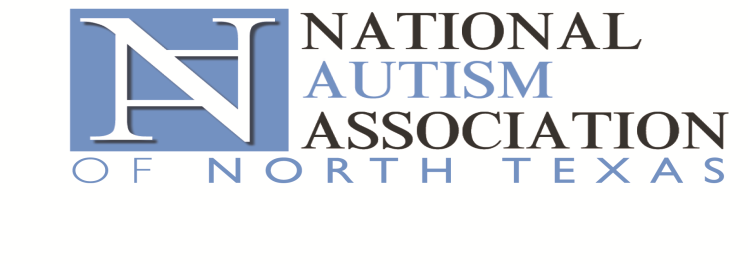 The FutureMuch has been learned about autism spectrum disorder in the last ten years.  Autism is treatable. Now, with appropriate treatment, many people with autism are active, participating members of their communities.  People with ASD can learn to compensate for and cope with their disability, often quite well.  While each individual is unique, it may help to know that:Children with ASD are learning in general education classrooms with and from their peers.Students with ASD continue their education beyond high school.  Some people with ASD graduate from college with masters and doctorates degrees!Adults with ASD, even those who face challenging symptoms, are capable of holding jobs in the community.People with ASD are living in a home or community of their own rather than institutions.People with ASD receive assistance and support in the natural settings of daily life (at school, on the job, and in their homes).People with ASD are becoming self-advocates.  Some are forming networks to share information, support each other, and have their voices heard in the public arena.More frequently, people with ASD are attending and/or speaking at conferences and workshops on autism.People with ASD are providing valuable insight into the challenges of this disability by publishing articles and books and by appearing on television specials about their lives and their disabilities.Biomedical intervention along with educational therapies is recovering more and more children from autism every day.More and more children with autism are attending regular education classes and succeeding with support. 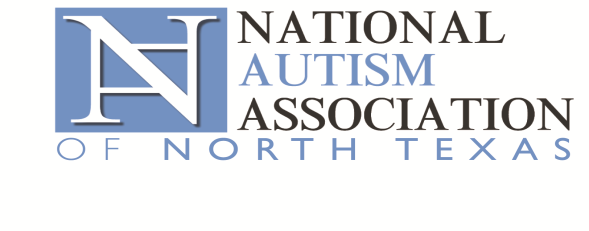 PO Box 261209 Plano, Tx.  75026-1209(214) 925-2722Tax ID # 20-0032380 (group # 5270)http://www.nationalautismassociation.org/The National Autism Association of North Texas (NAA-NT) is a chapter of the National Autism Association (NAA) that was started in Plano, Texas on April 23rd, 2009. The mission of the National Autism Association is to educate and empower families affected by autism and other neurological disorders, while advocating on behalf of those who cannot fight for their own rights. To that end, NAA has launched several programs to support families dealing with autism such as the new safety program, FOUND, which provides immediate Project Lifesaver funding to counties nationwide. Project Lifesaver is a nationwide tracking program established to locate and rescue missing persons, namely those with cognitive impairments and developmental disabilities.NAA has also launched the FAMILY FIRST PROGRAM. The divorce rate within the autism community has been creeping up for quite some time. With the explosion in autism cases many more challenges surface with couples in our community. Family First was launched to accomplish these four goals:To provide couples with access to counselingTo provide couples with financial aid for counselingTo raise awareness about the divorce rates within our community and around the countryTo provide a solid support system for all couples affected by autism.Another wonderful program NAA has launched to support families is The Helping Hand Program which provides families with financial assistance in getting necessary biomedical treatments, supplements and therapy services for their child with autism.NAA also provides education through yearly conferences that feature the latest autism treatments and therapies with nationally renowned speakers. NAA funds autism biomedical research through research grants, and is actively involved in advocating with our national politicians for autism awareness, autism services throughout the lifespan of individuals and insurance coverage for autism biomedical treatments.Our chapter is following in the footsteps of our parent organization to provide support for families affected with autism, to educate our community about autism, to help train law enforcement officers in how to deal with individuals with autism.  We are committed to bringing autism awareness, education, and information to parents, professionals and emergency personnel, and we are committed to providing programs and networking opportunities that will empower parents and help them navigate the difficult maze of autism treatments and therapies.“No person was ever honored for what he received. He was honored for what he gave.”– Calvin CoolidgeOur NAA honors each and every one of our contributors that have made all of the above programs possible. It is from what you gave that our families are able to move forward with success. Please consider a donation of any denomination this holiday season. With your help, our new year will bring many new beginnings for our families affected by Autism.This letter can serve as your tax deductible contribution.Date: __________	Amount given: __________Name: ______________________________	Email: _____________________Amount:	$10 ☐	$20 ☐	$30 ☐	$40 ☐	$50 ☐	Other $____ ☐Thank you so much!Disability Program Navigator
Janice Ferguson  
Texas Workforce Commission
101 East  15th St.
Austin, TX  78778
512-305-9637
Janice.ferguson@twc.state.tx.us 
http://www.doleta.gov/disability/new_dpn_grants.cfm 
DARS Plano Field Office
(214) 365-2800
520 CENTRAL PARKWAY EAST SUITE 232 PLANO, TX 75074